Муниципальное бюджетное образовательное учреждение«Авнюгская средняя общеобразовательная школа»Верхнетоемского района Архангельской областиКонспект урока по физике 
в 7 классе

«Блоки»подготовил учитель физикиСоснин Семен Николаевичп. Авнюгский2013Цели урока: Обучающая:  формирование у учащихся знаний о подвижном и неподвижном блоках  и их применении.Развивающая:  продолжить формирование умений устанавливать причинно-следственные связи между фактами, явлениями и причинами, их вызвавшими, выдвигать гипотезы, их обосновывать и проверять достоверность.Воспитывающая:  продолжить формирование познавательного интереса к предмету «физика».Дидактический тип урока:  изучение нового материала.Форма урока:  интерактивная беседа с элементами поиска.Оборудование: Подвижный и неподвижный блоки с принадлежностикомпьютермультимедийный проекторПлан урокаОрганизационный момент.Проверочная работа (слайд 2).Мотивация.Изучение нового материала (слайд 3-13).Рефлексия (слайд 14).Решение задач (слайд 15).Домашнее задание (слайд 16).Ход урока.Организационный момент.Готовность учеников к уроку. Наличие учебников и письменных принадлежностей.Проверочная работа (слайд 2).Рычаг. Равновесие сил на рычаге. Момент силы ВАРИАНТ № 1Рычаг находится в равновесии под действием двух сил, первая из которых 4 Н. Определите модуль второй силы, если плечо первой силы 15 см, а второй 10 см.При равновесии рычага на его меньшее плечо действует сила 3 кН, на большее 1,5 кН. Длина меньшего плеча 50 см. Определите длину большего плеча.К правому плечу рычага длиной 30 см прикрепили груз массой 200 кг. Какую силу необходимо приложить к левому плечу рычага длиной 1,5 м, чтобы рычаг уравновесился?Рычаг. Равновесие сил на рычаге. Момент силыВАРИАНТ № 2Плечи рычага равны соответственно 4 см и 12 см. На меньшее плечо действует сила 60 Н. Чему равна сила, действующая на большее плечо?При равновесии рычага на его меньшее плечо действует сила 30 Н, на большее 15 Н. Длина меньшего плеча 5 см. Определите длину большего плеча.К правому плечу рычага длиной 50 см прикрепили груз массой 100 кг. Какую силу необходимо приложить к левому плечу рычага длиной 2,5 м, чтобы рычаг уравновесился?Мотивация.Можно ли с помощью блока, подвижного или неподвижного, поднимать очень тяжёлые грузы (массой 100 и более кг.) человеку?Изучение нового материала (слайд 3-13).Для изучения темы урока загружаем материал, используя ссылку:http://files.school-collection.edu.ru/dlrstore/669b5268-e921-11dc-95ff-0800200c9a66/5_10.swf
Если скорость интернета мала или его нет, весь материал для изучения темы находится на слайдах презентации.Блок представляет собой колесо с желобом, укрепленное в обойме. По желобу блока пропускают веревку, трос или цепь.Неподвижным блоком называют такой блок, ось которого закреплена и при подъеме грузов не поднимается и не опускается. 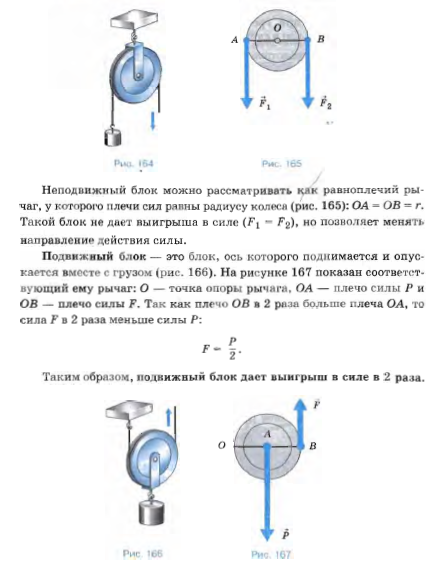 Неподвижный блок можно рассматривать как равноплечий рычаг, у которого плечи сил равны радиусу колеса. OA = OB = r. Такой блок не дает выигрыша в силе (F1 - F2), но позволяет менять, направлении действия силы.Подвижный блок — это блок, ось которого поднимается и опускается вместе с грузом. На рисунке показан соответствующий ему рычаг: О — точка опоры рычаги. OA — плечо силы Р и ОВ — плечо силы F. Так как плечо OB в 2 раза больше плеча OA, то сила F в 2 раза меньше силы Р.P • OA = F • OBP • OA = F • 2 • OA      F = Таким образом, подвижный блок даст выигрыш в силе в 2 раза.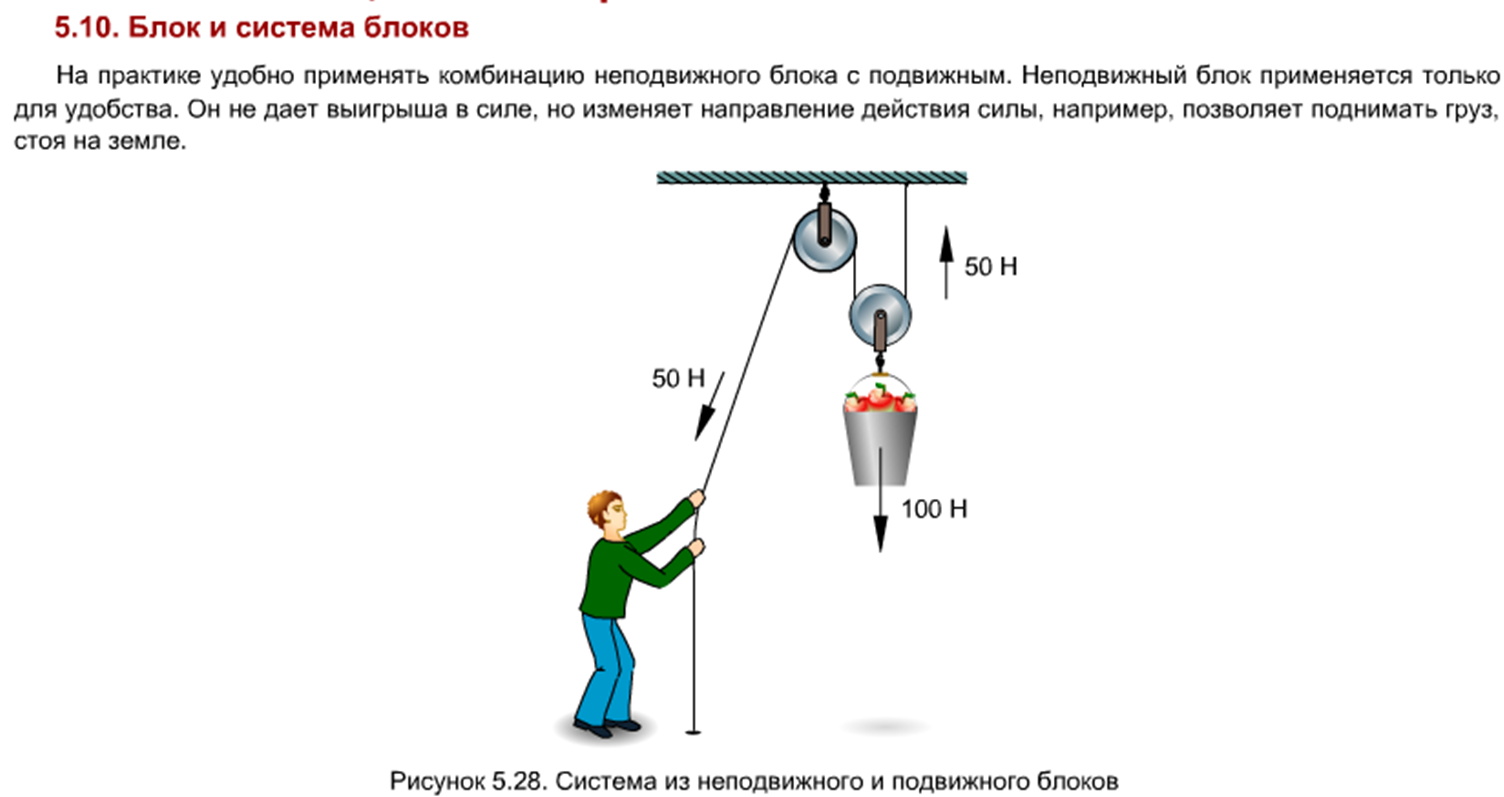 Обычно на практике применяют комбинацию неподвижного блока с подвижным. Неподвижный блок применяется только для удобства. Он не дает выигрыша в силе, но изменяет направление действия силы, например, позволяет поднимать груз, стоя на земле.Рефлексия (слайд 14).1. Какой блок называется неподвижным? Ответ. Неподвижный блок – это блок, ось которого закреплена и при подъеме грузов не поднимается и не опускается.2. Какой блок называется подвижным? Ответ. Подвижный блок – это блок, ось которого поднимается и опускается вместе с грузом.3. Какой выигрыш в силе дает подвижный блок? Ответ. Подвижный блок дает выигрыш в силе в 2 раза.Решение задач (слайд 15-16).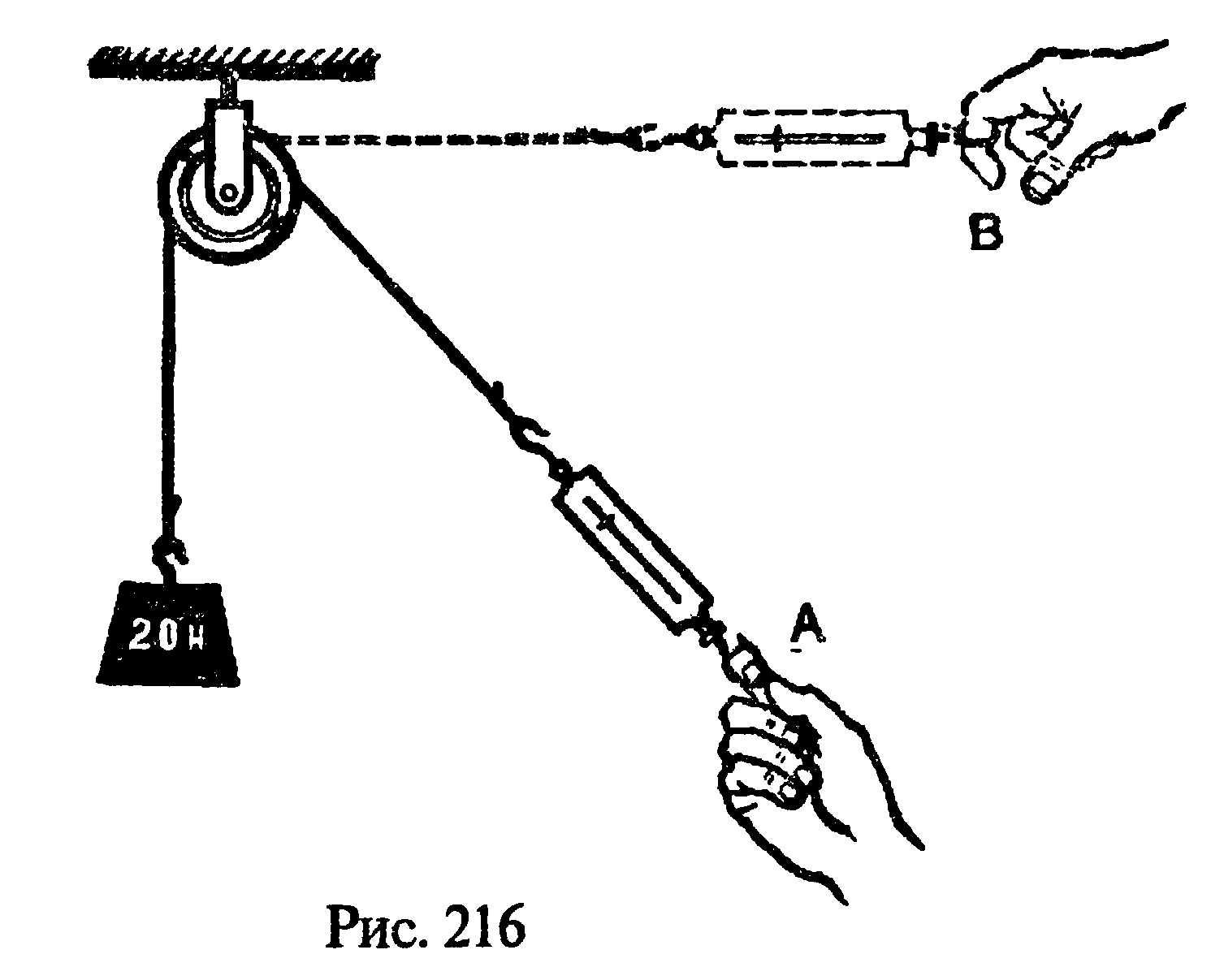 1. Каковы должны быть показания динамометров в положениях А и В? (Груз не движется).Ответ. Показания динамометров должны бытъ одинаковыми, так как неподвижный блок не дает выигрыш в силе. Они показывают 20Н.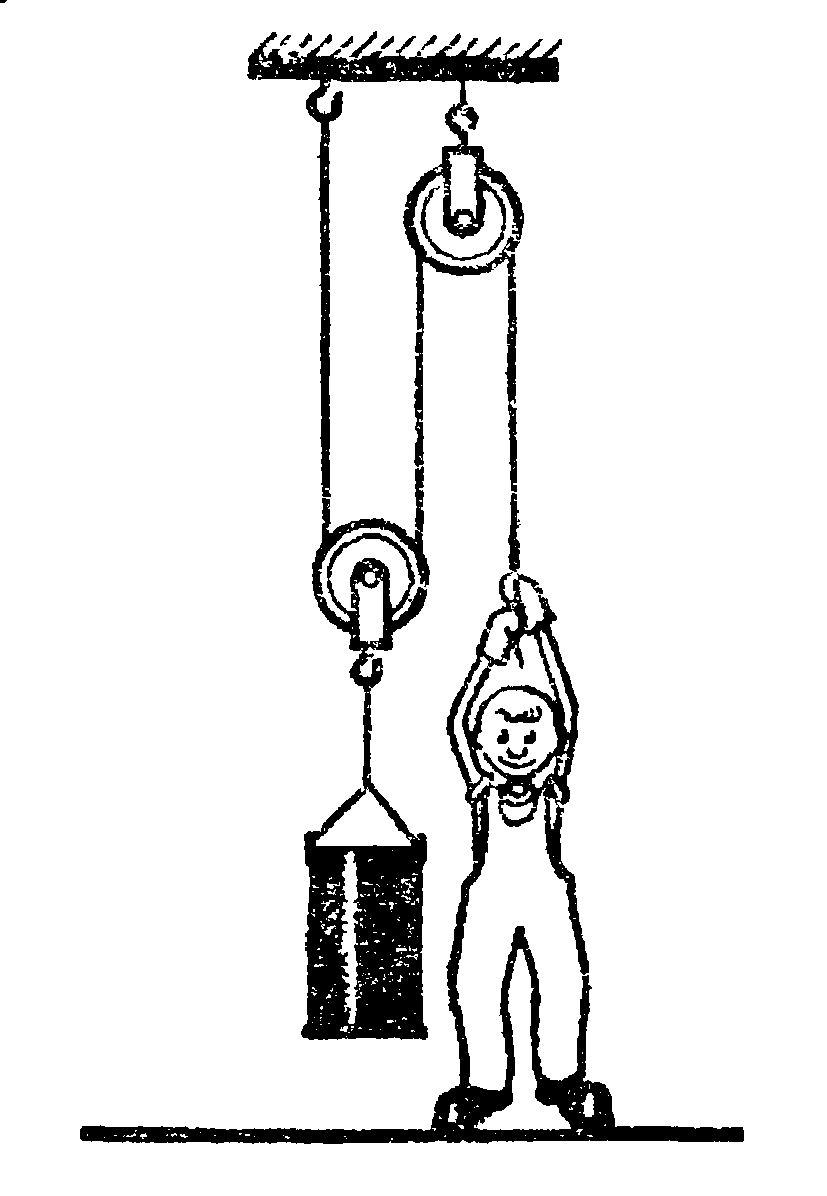 2. Какой наибольший груз может приподнять мальчик, масса которого равна 42 кг, пользуясь одним подвижным и одним неподвижным блоком?        Ответ. Блок дает выигрыш в силе в 2 раза:   F = 2PM = 2mg = 2• 42кг • 10м/с2 = 840 Н.    Ответ: F = 840 H.3. Груз какой массы можно поднять с помощью подвижного блока, вес которого 20 Н, прилагая к свободному концу веревки усилие 210 Н, если не учитывать трение?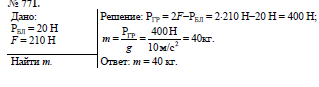    Ответ. Ргр = 2F – Pбл = 2 • 210 Н -20 Н = 400 Н.Домашнее задание (слайд 17).§ 59Подготовить доклад «Архимед и его простые механизмы»Литература:1. Перышкин А.В. Физика 7 кл.- Москва: Дрофа, 2009.2. Лукашик В.И., Иванова Е.В. Сборник задач по физике 7-9.- Москва: Просвещение, 2008.   3. Источники иллюстраций, Интернет-ресурсы:http://files.school-collection.edu.ru/dlrstore/669b5268-e921-11dc-95ff-0800200c9a66/5_10.swf